ПАСПОРТГАРАНТИЙНЫЕ УСЛОВИЯ:Гарантия действительна в течении 12 месяцев.Гарантия касается производственных дефектов и механических неисправностей.Гарантия не распротраняется на обивочные материалы: их износку, затвердение и появление трещин на поверхности.Гарантия утрачивает силу, если:поломка произошла из-за неправильной эксплуатации или ненормальных условий храненияповреждения возникли в результате непрофессионально выполненного ремонта    	неуполномоченной сторонойПри обнаружении дефекта сразу обрашайтесь в компанию Продавца.Гарантия включает в себя ремонт неисправных деталей или приборов или по необходимости поставку клиенту новых за счёт ИСПОЛНИТЕЛЯ. В свою очередь клиент обязан отправить повреждённые детали за свой счёт.Гарантия не возмещает других убытков вызванных неисправной деталью.Гарантия не распространяется на искуственную кожу, для покрытия товара.ООО «Гелиокс» www.heliox.ru. (495)-211-41-41, 141013, г. Мытищи, 1-ый Силикатный пер., стр 14Б/4, каб. 13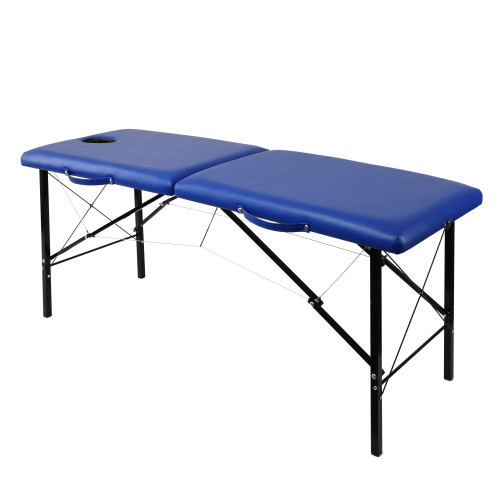 Деревянные раскладные столы(Арт. WN185, WN190, WhN185, WhN190 PhN190, PhN190N)Серия деревянных раскладных столов  имеет прочный металлический каркас, ножки выполнены из легкого алюминиевого сплава, а система стальных тросов обеспечивает великолепную устойчивость и облегчает конструкцию. Кушетки предназначены для проведения как массажных, так и косметологических процедур. Благодаря портативной конструкции в сложенном виде данные модели трансформируется в чемодан весом от 12,5 до , который удобно хранить и транспортировать. Обивка кушеток изготавливается из высококачественного кожзаменителя различных расцветок, обтяжка производится по бесшовной технологии. ООО «Гелиокс» выпускает модели столов этой серии размером 185х62см и 190х70см, которые могут быть оснащены регулируемым подголовником, а также системой регулировки высоты стола.Страна производителяРоссияВес изделияот 12,5 до 16кг (В зависимости от конфигурации)Высота74см(Стандартная) 65-90см(для моделей оснащенных регулировкой высоты)Допустимая нагрузкадо 190 кгРазмер в сложенном виде92х62х15см (95х70х15см)Размер в рабочем виде185х62см (190х70см)КонструкцияАлюминиевые ножки с системой тросов.ОсноваМеталлическая, каркас из стальной профильной трубы.ОтделкаИскусственная специализированная кожа высокого качества.КомплектацияЗаглушка прорези для лица (опционально)Модели и комплектации:             185х62см                    Регулировка высоты             Регулируемый подголовник                                                       190х70см                                                     Регулировка высоты                                              Регулируемый подголовник            ПРОДАВЕЦ Дата продажи  М.П.